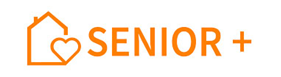 Program Wieloletni "Senior +" na lata 2021-2025, Edycja 2022 w ramach Modułu II"Zapewnienie funkcjonowania Klubu "Senior+”.Harmonogram zajęć organizowane przez Klubu Senior + w Mokobodach w miesiącu LUTY 2024 r . Mokobody,  01.02.2024r.                                                                  Sporządził: Aneta MolendaTydzieńDataDzień  tygodniaGodzinaRodzaj zajęćI tydzień01.02.202405.02.202407.02.2024CzwartekPoniedziałekŚroda11.00-13.0011.00-13.0016.00-18.00Zajęcia z opiekunem Klubu Senior Zajęcia sportowo - rekreacyjneZajęcia muzyczno -teatralneII tydzień 08.02.202412.02.202414.02.2024CzwartekPoniedziałek Środa 11.00-13.0011.00-13.0016.00-18.00Zajęcia z opiekunem Klubu Senior – Tłusty Czwartek Warsztaty z przedstawicielem Gminnej Biblioteki w Mokobodach Zajęcia z opiekunem Klubu Senior - WalentynkiIII tydzień15.02.2024 19.02.202421.02.2024CzwartekPoniedziałek Środa11.00-13.0011.00-13.0016.00-18.00Warsztaty z Instruktorem z Gminnego Ośrodka Kultury w MokobodachZajęcia sportowo – rekreacyjne Zajęcia muzyczno - teatralne IV tydzień 22.02.202426.02.202428.02.2024CzwartekPoniedziałekśroda11.00-13.0011.00-13.0016.00-18.00Spotkanie w Klubie z trenerem odżywiania - HerbalifeWyjazd na spotkanie z KGW w Niwiskach Zajęcia z opiekunem Klubu Senior